Modello B.3Modello di comunicazione di modifiche strutturali e/o impiantistiche che non comportano variazioni dell'atto di riconoscimentoIl sottoscritto/aIn qualità di   legale rappresentante   Titolare   Presidente pro-tempore   AltroCOMUNICAai sensi del Reg 853/04di aver apportato le seguenti modifiche strutturali e/o impiantisticheLegenda: (1) riportare il numero di riconoscimento (Approval Number) con il quale è “Riconosciuto” lo stabilimentoA tal fine allega:planimetria dell’impianto in scala 1/100 timbrata e firmata da un tecnico abilitato, riportante gli estremi della concessione edilizia, e dalla quale risulti evidente la disposizione dei locali, delle linee di produzione, dei servizi igienici, della rete idrica e degli scarichi;relazione tecnico descrittiva degli impianti e del ciclo di lavorazione con indicazioni relative all’approvvigionamento idrico, allo smaltimento dei rifiuti solidi e liquidi ed emissioni atmosferiche;Nel caso le variazioni comportino modifiche che riguardano le seguenti tematiche, autodichiarazione datata e firmata riguardante:il possesso di conformità urbanistica ed edilizia dello stabilimento oppure dichiarazione che la domanda è stata presentata agli organi competenti il possesso di autorizzazione emissioni in atmosfera ai sensi del D.Lgs. 3 aprile 2006, n. 152 parte V e successive modificazioni e integrazioni, o dichiarazione di esclusione di tale permessoil possesso di autorizzazione allo scarico delle acque reflue, ai sensi del D.Lgs. 3 aprile 2006, n. 152, parte III e successive modificazioni oppure dichiarazione che la domanda è stata presentata agli organi competenti;il collegamento alla rete idrica pubblica o a fonti diverse delle quali si dichiara di avere effettuato accertamenti di laboratorio per verificarne la potabilità ai sensi del D.Lgs. 2 febbraio 2001, n. 31, e successive modificazioni e integrazioni;Attestazione del versamento all’AUSL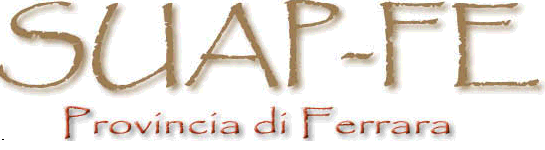 Timbro protocollo ufficio riceventeData _______________Al SUAP del Comune diCognomeNomeCodice fiscaletelefonofaxdata di nascitacittadinanzasesso    M     Fe mail     @     Luogo di nascita: statoprovinciacomuneVia/ PiazzaN.CAPdella dittaPartita I.V.ACodice fiscaleper lo stabilimento sito in Comune diProvinciaVia/ PiazzaN.CAPal quale era stato attribuito in datal’Approval Number (1)DataFirma